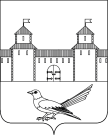 от 16.05.2016 № 558-рО признании утратившими  силу распоряженийадминистрации муниципального образованияГамалеевский   сельсовет Сорочинского  районаОренбургской области           На основании  Закона Оренбургской области от 15 декабря . N 2824/781-V-ОЗ "Об объединении муниципальных образований Сорочинского района Оренбургской области с городским округом город Сорочинск", в соответствии со статьями 32, 35, 40 Устава муниципального образования Сорочинский городской округ Оренбургской области:Признать утратившими силу следующие распоряжения администрации муниципального образования Гамалеевский  сельсовет Сорочинского  района Оренбургской области:распоряжение администрации муниципального образования Гамалеевский  сельсовет Сорочинского  района от 09.01.2014 № 4-р «Об утверждении Положения о постоянно действующей экспертной комиссии администрации муниципального образования Гамалеевский  сельсовет Сорочинского  района Оренбургской области»; распоряжение администрации муниципального образования Гамалеевский  сельсовет Сорочинского  района от 09.01.2014 № 6-р «Об утверждении Положения об архиве администрации муниципального образования Гамалеевский  сельсовет Сорочинского  района Оренбургской области»;           1.3. распоряжение администрации муниципального образования Гамалеевский  сельсовет Сорочинского  района от 25.05.2010  № 70-р «О порядке уведомления представителя нанимателя (работодателя) о фактах обращения в целях склонения муниципального служащего к совершению коррупционных правонарушений»;           1.4. распоряжение администрации муниципального образования Гамалеевский  сельсовет Сорочинского  района от 27.06.2006  № 69-р «Об утверждении мероприятий
по выполнению Программы «Патриотическое воспитание граждан
Сорочинского района на 2006-2010 годы»;           1.5. распоряжение администрации муниципального образования Гамалеевский  сельсовет Сорочинского  района от 21.12.2006 № 138-р «О создании жилищной
комиссии»;           1.6. распоряжение администрации муниципального образования Гамалеевский  сельсовет Сорочинского  района от 30.08.2006  № 19-лс «Об утверждении Положения о порядке и условиях выплаты ежемесячной надбавки к должностному окладу
за особые условия муниципальной службы, ежемесячного денежного
поощрения, выплаты премий, материальной помощи и единовременной
выплаты при предоставлении ежегодного оплачиваемого отпуска лицам,
замещающим муниципальные должности муниципальной службы в
администрации МО Гамалеевский сельсовет».           2. Настоящее распоряжение  вступает в силу после его официального опубликования в информационном бюллетене «Сорочинск официальный» и подлежит размещению на портале муниципального образования Сорочинский городской округ Оренбургской области.Глава муниципального образования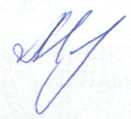 Сорочинский городской округ                                                                           Т.П.МелентьеваРазослано: в дело, ликвидационной комиссии, Гамалеевскому  ТО, информационный бюллетень, Вагановой Е.В.,  государственно-правовому управлению, прокуратуреАдминистрация Сорочинского городского округа Оренбургской областиР А С П О Р Я Ж Е Н И ЕП О С Т А Н О В Л Е Н И Е